Underhill School 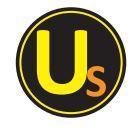 Privacy Notice How we use parent/carer information – Underhill SchoolThe categories of parent/carer information that we collect, hold and share include:Personal information (such as name and address)Personal information about a parent/carer’s relatives (such as name, contact details, relationship to child)Safeguarding referrals and paperworkContact details, contact preferences, date of birth, identification documentsResults of internal assessments and externally set testsPupil and curricular recordsCharacteristics, such as ethnic background, eligibility for free school meals, or special educational needsDetails of any medical conditions, including physical and mental healthAttendance informationDetails of any support received, including care packages, plans and support providers Data about pupils that we have received from other organisations, including other schools, local authorities and the Department for Education.Disability and access requirementCCTV, access control video/systems and still photography, for safeguarding if installed on siteWhy we collect and use this informationWe use the parent/carer data:to provide appropriate medical carefor communicationto comply with safeguarding regulationssupport pupil learningreport and monitor pupil progressto provide pastoral careto ensure and protect pupil welfareto assess our services and their qualityto administer admissions the management of school tripsto comply with the law regarding data sharingto facilitate parental donations to the school The lawful basis on which we use this informationWe only collect and use pupils’ personal data when the law allows us to. Most commonly, we process it where:• We need to comply with a legal obligation• We need it to perform an official task in the public interestLess commonly, we may also process pupils’ personal data in situations where:• We have obtained consent to use it in a certain way• We need to protect the individual’s interests Where we have obtained consent to use pupils’ personal data, this consent can be withdrawn at any time. We will make this clear when we ask for consent, and explain how consent can be withdrawn.Some of the reasons listed above for collecting and using pupils’ personal data overlap, and there may be several grounds which allow and justify our use of this data.We collect and use parent/carer information underThe Education Act (various years)The School Admissions Regulations 2012Children and Families Act 2014The Special Educational Needs and Disability Regulations 2014Article 6, and Article 9 (UK GDPR)  (includes special category data)Article 23 UK GDPR (Restrictions prevention, investigation and detection of crime) Data Protection Act 2018 Schedule 1 paragraph 18 (Individuals at risk)Data Protection Act 2018 Schedule 1 paragraph 8 (Equality of opportunity)The DfE process census data under the various Education Acts – further information can be found on their website: https://www.gov.uk/education/data-collection-and-censuses-for-schoolsCollecting parent/carer informationWhilst the majority of parent/carer information you provide to us is mandatory, some of it is provided to us on a voluntary basis. In order to comply with the General Data Protection Regulation, we will inform you whether you are required to provide certain parent/carer information to us or if you have a choice in this. Storing parent/carer dataWe keep personal information about parents and carers of pupils while they are attending our school. We may also keep it beyond their attendance at our school if this is necessary in order to comply with our legal obligations. We keep information about parents and carers of pupils in accordance with the Information and Records Management Society’s retention periods.For further information please contact the school office, office@underhillprimary.barnetmail.netWho we share parent/carer information withWe routinely share parent/carer information with:Schools that the pupils attend after leaving usNHS (Including CAMHS, Social Care, therapy providers and organisations)Local Authority BarnetBELSPolice, courts and tribunalsConsultants, professional advisers and bodiesExamining bodiesInsurance Barnet CouncilThe pupil’s family and representativesRM Integris G2/ArborGoogle classroomFinancial organisations Cashless systems (School Money)Communication systems (Teachers 2 Parents - Eduspot)Student assessment companies (e.g.Tapestry, LibrasoftLibrarian, TT Rock Stars, google education)EvolveInVentryIT Provider – Platinum ITLGFLSafeguarding system (My Concern)WONDE (Populated from RM Intergis/Arbor)AuditorsZoom and MS TeamsFiltering and Monitoring LGFL WebScreenOther companies/people/organisations in reasonable circumstances Suppliers and service providers – to enable them to provide the service we have contracted them forWhy we share parent/carer informationWe do not share information about our parents/carers with anyone without consent unless the law and our policies allow us to do so.Police National security, Defence, Public Security, We share information on request with the Police and Security Services for the prevention investigation and detection of crime (Article 23 UK GDPR)Transferring data internationallyIf we transfer personal data to a country outside the UK, we will do so in accordance with data protection law.
Requesting access to your personal dataUnder data protection legislation, parents and pupils have the right to request access to information about them that we hold. To make a request for your personal information, or be given access to your child’s educational record, contact the office at office@underhill.barnetmail.net You also have the right to:to ask us for access to information about you that we hold to have your personal data rectified, if it is inaccurate or incompleteto request the deletion or removal of personal data where there is no compelling reason for its continued processingto restrict our processing of your personal data (i.e. permitting its storage but no further processing)to object to direct marketing (including profiling) and processing for the purposes of scientific/historical research and statisticsnot to be subject to decisions based purely on automated processing where it produces a legal or similarly significant effect on youIf you have a concern or a complaint about the way we are collecting or using your personal data, we request that you raise your concern or complaint with us in the first instance. Alternatively, you can contact the Information Commissioner’s Office at https://ico.org.uk/concerns/ContactIf you would like to discuss anything in this privacy notice, please contact:David Powell dpo@sapphireskies.co.uk